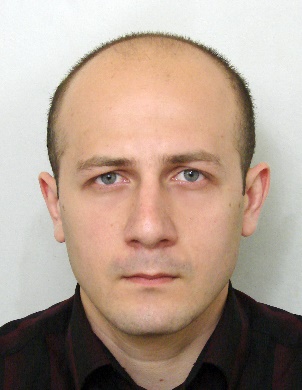 სახელი, გვარი  -  ზურაბ ბაქრაძესაკონტაქტო რეკვიზიტებიელ.ფოსტა:z.bakradze @msy.gov.ge
ტელ: 332 2 25 84 91დაბადების თარიღი: 13.08.1980 წოჯახური მდგომარეობა: დაოჯახებულიგანათლება: უმაღლესი სპორტული (ფიზიკური აღზრდისა და სპორტის აკადემია)პროფესიული გამოცდილება:17.09.2018 - დღემდე  საქართველოს განათლების, მეცნირების, კულტურისა და სპორტისა სამინისტროს სპორტის განვითარების დეპარტამენტის  უფროსის მოადგილე.12.07.2018 -  17.09.2018 - საქართველოს განათლების, მეცნირების, კულტურისა და სპორტისა სამინისტროს  მეორე რანგის პირველადი სტრუქტურული ერთეულის  ხელმძღვანელის მოადგილე /დეპარტამენტის დირექტორის  მოადგილე.01.03.2018 – 12.07.2018  - საქართველოს კულტურისა და სპორტის სამინისტროს მეორე რანგის პირველადი სტრუქტურული ერთეულის  ხელმძღვანელის მოადგილე /დეპარტამენტის დირექტორის  მოადგილე.15.12.2017 – 01.03.2018  - საქართველოს კულტურისა და სპორტისა სამინისტროს სპორტის პოლიტიკისა და მართვის დეპარტამენტის ხელმძღვანელის მოადგილე.01.07.2017- 15.12.2017 -   სპორტისა და ახალგაზრდობის საქმეთა სამინისტროს სპორტის პოლიტიკისა და მართვის დეპარტამენტის ხელმძღვანელის მოადგილე.01.01. 2015- 30.06.2017- სპორტისა და ახალგაზრდობის საქმეთა სამინისტროს დაგეგმვისა და მონიტორინგის სამმართველოს უფროსი.2011 - 2014 წლები - სპორტისა და ახალგაზრდობის საქმეთა სამინისტროს უმაღლესი მიღწევების სპორტის სამმართველოს უფროსი.2010 -2011 წლები  - სპორტისა და ახალგაზრდობის საქმეთა სამინისტროს უმაღლესი მიღწევების სპორტის სამმართველოს მთავარი სპეციალისტი.2006 -2010 წლები - სპორტისა და ახალგაზრდობის საქმეთა დეპარტამენტის სპეციალისტი, შემდგომ მთავარი სპეციალისტი.2005 წელი -  სპორტის დეპარტამენტის სპეციალისტი2005 წელი - სპორტის დეპარტამენტი - სტაჟირება2004 – 2009  -  წლები ქ.თბილისის 124-ე საჯარო სკოლის ფიზ-აღზრდის მასწავლებელი2002 – 2010  - წლამდე ბერძნულ-რომაული ჭიდაობის მწვრთნელი